ProtokółWalnego Zebrania Stowarzyszenia ROD im. M.C. Skłodowskiej w Elbląguz dnia 12.05.2018 roku.Walne Zebranie część IPorządek Zebrania:Otwarcie zebrania - prezes.Wybór przewodniczącego zebrania i sekretarza (głosowanie jawne).Stwierdzenie prawomocności zebrania na podstawie listy obecności - przewodniczący zebraniaZapoznanie z porządkiem zebrania / na wnioski - uzupełnienie porządku Walnego Zebrania (głosowanie jawne)Powołanie Komisji Uchwał i Wniosków (głosowanie jawne)Przedstawienie sprawozdania z pracy Zarządu ROD za rok 2017- PrezesPrzedstawienie sprawozdania z pracy Komisji Rewizyjnej- PrzewodniczącaPrzedstawienie sprawozdania z pracy Komisji Rozjemczej- PrzewodniczącaPodjęcie uchwał:w sprawie sprawozdania finansowego za rok 2017w sprawie absolutorium dla organów stowarzyszenia za rok 2017Przedstawienie plany pracy merytorycznej, opłat, remontów i inwestycji oraz preliminarza finansowego na rok 2018Plan pracy merytorycznej - PrezesPropozycje opłat - Wice- Prezesopłata ogrodowarocznej składki członkowskiej na rok 2018opłata za zarządzanie i administrację dla użytkowników działek, którzy nie są członkami stowarzyszeniaekwiwalent za nieodpracowane godziny społeczneopłata wodnaopłata energetycznawywóz śmieciubezpieczenie od nieszczęśliwych wypadków w czasie prac prowadzonych na terenie ogrodu ( 5 osób)propozycje remontów i preliminarz finansowy na rok 2018Dyskusja nad przedstawionymi propozycjami a), zgłoszenie uwag i poprawekDyskusja i sprawy bieżąceCzęść II- Wybór Władz StowarzyszeniaWybór Komisji Skrutacyjnej {głosowanie jawne )Głosowanie (jawne) nad ilością członków Zarządu i KomisjiZgłaszanie kandydatur do władz Zarządu StowarzyszeniaZgłaszanie kandydatur do Komisji Rewizyjnej StowarzyszeniaZgłaszanie kandydatur do Komisji Rozjemczej StowarzyszeniaPrezentacja kandydatówDyskusja i zadawanie pytań kandydatomGłosowanie (tajne)Przeliczenie głosów i ogłoszenia wyników przez Komisję SkrutacyjnąPrzerwa 15 minut - spotkanie Zarządu i Komisji na przydzielenie funkcjiPrzedstawienie składu Zarządu i Komisji na lata 2018-2022Zakończenie zebraniaPrzebieg zebrania:Część IAd.l Prezes Stowarzyszenia Andrzej Kowalski dokonał otwarcia Walnego Zebrania.Ad.2 W głosowaniu jawnym jednogłośnie na przewodniczącego zabrania wybrano pana Wiktora Bylińskiego, na sekretarza wybrano panią Annę Patyk-Rosiak.Ad.3 Przewodniczący zebrania na podstawie podpisów złożonych na listach obecności stwierdził, że w zebraniu uczestniczy 64 członków Stowarzyszenia. W związku z powyższym zgodnie z § 28 ust. 2 Statutu Stowarzyszenia Walne Zebranie jest prawomocne w pierwszym terminie.Ad.4 Przewodniczący zebrania przedstawił przyjęty porządek Walnego Zebrania.Ad.5 Do Komisji uchwał i wniosków powołano: Marek Figurski, Robert Grudziński, Marian LaskowskiAd.6 Prezes przedstawił sprawozdanie z pracy Zarządu w roku 2017.Ad.7 Przewodnicząca Komisji Rewizyjnej przedstawiła sprawozdanie z pracy komisji w roku 2017. Ad.8 Przewodniczący Komisji Rozjemczej przedstawił sprawozdanie z pracy komisji w roku 2017. Ad.9 Ad.9 Przewodniczący zebrania zarządził głosowanie nad poniższymi uchwałami, które zostały przyjęte:w sprawie zatwierdzenia sprawozdania finansowego za 2017 rok, ( większością głosów );w sprawie ustalenia wysokości składki członkowskiej na 2017 rok, jednogłośnie;w sprawie uchwalenia absolutorium dla organów Stowarzyszenia za 2017 rok;dla Zarządu (większością głosów)dla Komisji Rewizyjnej {większością głosów)dla Komisji Rozjemczej { większością głosów )Ad.10 Przystąpiono do przedstawienia planu pracy merytorycznej, opłat, remontów i inwestycji oraz preliminarza finansowego na rok 2018.Prezes przedstawił Plan pracy merytorycznej Stowarzyszenia na bieżący rok;Wiceprezes przedstawił propozycje opłat na rok 2018 w tym:opłata ogrodowa;opłata za zarządzanie i administrację dla użytkowników dziatek, którzy nie są członkami stowarzyszenia;ekwiwalent za nieodpracowane godziny społeczne;opłata wodna;opłata energetyczna;opłata za wywóz śmieci;propozycje remontów i preliminarz finansowy na rok 2018.Ad. 11 Brak uwag i poprawekAd.12 Przewodniczący zebrania ogłosił głosowanie nad podjęciem następujących uchwał:Opłat ogrodowych - 0,26 zł /m2;Rocznej składki członkowskiej -12 złOpłat za zarządzanie i administrację dla użytkowników działek, którzy nie są członkami stowarzyszenia -12 zł;Opłat za nieodpracowane godziny społeczne, oraz ustalenie liczby godzin - 5 godzin po 15 zł;Opłaty wodnej 66,50 i kosztu Im3 - 4,50 zł/m3;Opłaty energetycznej i kosztu 1 kWh - 0,70 zł/lk\A/h;Opłaty za wywóz śmieci -15 zł /rok;opłaty na ubezpieczenie od NWRyczałt na przejazdy służbowe - 200 złPlanu gospodarczego na rok 2018.Proponowane stawki opłat zostały przyjęte jednogłośnie.Ad.13działkowiec działki nr 60 zapytał czy jest przewidziany drenaż działek najbardziej zalewanych, w odpowiedzi stwierdzono, iż są to zbyt duże koszta dla całego ogrodu, ponieważ bardzo dużo działek było pozalewanychnastępnie głos zabrała dzierżawczyni działki nr 25- zaproponowała zebranym, aby podzielić wyrzucanie śmieci na ilość działek i sukcesywnie wyrzucać według grafiku. Prezes poinformował zebranych, iż przy takim podziale trzeba by było na stałę pilnować śmietnika i sprawdzać czy nikt z poza grafiku nie wyrzuca śmieci - fizycznie jest to nie możliwe.dzierżawca działki nr 63 zaproponował, aby zakupiono kamerę i zamontowano przy śmietniku- zbyt duży kosztdzierżawca działki nr 9 zaproponował, aby zakupiono na cele ogrodu nagłośnienie.dzierżawca działki nr 24, zwrócił uwagę, iż nie które osoby nagminnie wykorzystują możliwość parkowania na terenie ROD i nie przestrzegają ogólnego zarządzeniapan Prezes poinformował zebranych, iż na terenie naszego ogrodu zaczęły pojawiać się kradzieże warzyw, owoców.poinformował również, iż w zeszłym roku kalendarzowym ktoś specjalnie rozkręcił zawory do wody, z czego naraził na dodatkowe koszty wszystkich dzierżawców ogrodu. W związku z tym, każdy działkowiec jest zobligowany do pokrycia kosztów w wysokości ok 67 złCzęść IIAd 1. W głosowaniu jawnym dokonano wyboru Komisji Skrutacyjnej w składzie:Danuta Godzwon- przewodnicząca - jednogłośnieMariusz Niedźwiecki - członek-jednogłośnieJarosław Kamiński - członek- jednogłośnieAd 2. W drodze jawnego głosowania przyjęto uchwały o ustaleniu liczbowego składu organów Stowarzyszenia ROD im. M.C. Skłodowskiej, która ustaliła, że:Zarząd składa się z 4 osóbKomisja Rewizyjna z 3 osóbKomisja Rozjemcza z 3 osóbUchwały podjęto jednogłośnieAd 3. Zgłoszono poszczególnych kandydatów do władz Zarządu Stowarzyszenia:Barbara ChołubLeszek ŁukaszczykMichał PietrykaMagdalena KamińskaRemigiusz DzikońskiAd.4 Zgłoszono poszczególnych kandydatów do Komisji Rewizyjnej StowarzyszeniaDorota BiałobrzeskaRyszar ŻurekWiktor By lińskiBolesław CzajkowskiAd.5 Zgłoszono poszczególnych kandydatów do Komisji Rozjemczej StowarzyszeniaOsmański KazimierzUrbański HenrykMariusz NiedźwieckiMarek FigurskiAd.6 Poszczególni kandydaci zaprezentowali się przed członkami StowarzyszeniaAd. 8 Komisja Skrutacyjna przeprowadziła w głosowaniu tajnym wybory do Zarządu Stowarzyszenia ROD im. M.C.Skłodowskiej. Zgłoszono 5 kandydatów.Poszczególni kandydaci zdobyli następującą liczbę głosów:Barbara Chołub - 60 głosyLeszek Łukaszczyk - 62 głosyMichał Pietryka- 53 głosyMagdalena Kamińska- 60 głosówRemigiusz Dzikoński - 26 głosówW skład Zarządu Stowarzyszenia ROD im. M.C.Skłodowskiej weszli:Barbara ChołubLeszek ŁukaszczykMichał PietrykaMagdalena KamińskaZarząd ukonstytuował się w następujący sposób:Barbara Chołub – prezesMagdalena Kamińska- wiceprezesLeszek Łukaszczyk – sekretarzMichał Pietryka- członek zarząduWydano 64 karty do głosowania Głosowało 64 osoby Nieważne 2 głosyKomisja Skrutacyjna przeprowadziła w głosowaniu tajnym wybory do Komisji Rewizyjnej ROD im. M.C.Skłodowskiej. Zgłoszono 4 kandydatów.Poszczególni kandydaci zdobyli następującą liczbę głosów:Dorota Białobrzeska - 56 głosówRyszar Żurek - 56 głosówWiktor Byliński- 54 głosyBolesław Czajkowski- 32 głosyWydano 64 karty do głosowania Głosowało 64 osób Nieważne 4 głosyW skład Komisji Rewizyjnej Stowarzyszenia ROD im. M.C.Skłodowskiej weszli:Dorota BiałobrzeskaRyszard ŻurekWiktor BylińskiKomisja Rewizyjna ukonstytuował się w następujący sposób:Dorota Białobrzeska - przewodniczącaRyszard Żurek- zastępca przewodniczącegoWiktor Byliński- sekretarzKomisja Skrutacyjna przeprowadziła w głosowaniu tajnym wybory do Komisji Rozjemczej Stowarzyszenia ROD im. M.C.Skłodowskiej. Zgłoszono 4 kandydatów.Poszczególni kandydaci zdobyli następującą liczbę głosów:Osmański Kazimierz- 51 głosówUrbański Henryk- 57 głosówMariusz Niedźwiecki- 55 głosówMarek Figurski- 27Wydano 64 karty do głosowania Głosowało 64 osób Nieważne 3 głosyW skład Komisji Rozjemczej Stowarzyszenia ROD im. M.C.Skłodowskiej weszli:Osmański KazimierzUrbański HenrykMariusz NiedźwieckiKomisja Rozjemcza ukonstytuował się w następujący sposób:Osmański Kazimierz- przewodniczącyUrbański Henryk- sekretarzMariusz Niedźwiecki- zastępca przewodniczącegoAd.12 Przewodniczący zebrania podziękował zgromadzonym za przybycie i ogłosił zamknięcie Walnego Zebrania Sprawozdawczo- Wyborczego Stowarzyszenia ROD im. M.C. Skłodowskiej w Elblągu.Sekretarz							Przewodniczący zebrania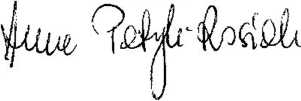 